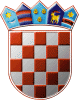 REPUBLIKA HRVATSKA	VARAŽDINSKA ŽUPANIJA                                                           OPĆINA VIDOVECOPĆINSKO VIJEĆE KLASA:  604-04/22-01/02URBROJ:2186-10-01/1-22-01Vidovec, 09. lipnja 2022.Temeljem članka 27. i 35. Zakona o lokalnoj i područnoj (regionalnoj) samoupravi („Narodne novine“ broj: 30/01, 60/01, 129/05, 109/07, 125/08, 36/09, 150/11, 144/12, 19/13, 137/15, 123/17, 98/19 i 144/20) i članka 31. Statuta Općine Vidovec („Službeni vjesnik Varaždinske županije“ broj 20/21), Općinsko vijeće Općine Vidovec na 10. sjednici održanoj dana 09. lipnja 2022. donosiODLUKUo dodjeli godišnje nagrade najboljem učeniku Osnovne školeVidovec i Osnovne škole TužnoČlanak 1.Ovom Odlukom uređuje se postupak i način dodjele godišnje nagrade Općine Vidovec najboljem učeniku Osnove škole Vidovec i Osnovne škole Tužno. Izrazi koji se koriste u ovoj Odluci, a imaju rodno značenje, odnose se jednako na muški i ženski rod, bez obzira u kojem su rodu navedeni.Članak 2.Godišnja nagrada dodjeljuje se najboljem učeniku Osnovne škole Vidovec i Osnovne škole Tužno koji ima prebivalište na području Općine Vidovec, a u svrhu poticanja učenika na postizanje što boljih rezultata u nastavnim, izvannastavnim i izvanškolskim aktivnostima.Članak 3.Visina novčane godišnje nagrade utvrđuje se u neto iznosu od 1.000,00 kuna. Sredstva za dodjelu nagrada osiguravaju se u Proračunu Općine Vidovec.Članak 4.Prijedlog za dodjelu godišnje nagrade najboljem učeniku podnose Osnovna škola Vidovec i Osnovna škola Tužno. Prijedlog iz stavka 1. ovog članka, podnosi se Jedinstvenom upravnom odjelu Općine Vidovec.Članak 5.	Temeljem kriterija propisanih ovom Odlukom, općinski načelnik donosi akt o nagrađivanju najboljeg učenika.Članak 6.	Godišnja nagrada najboljem učeniku, dodjeljuje se na svečanoj sjednici Općinskog vijeća Općine Vidovec povodom Dana Općine Vidovec.Članak 7.Ova Odluka stupa na snagu prvog dana od dana objave u „Službenom vjesniku Varaždinske županije“.                                                                           OPĆINSKO VIJEĆE OPĆINE VIDOVEC                                                                                 PREDSJEDNIK                                                                                 Krunoslav Bistrović